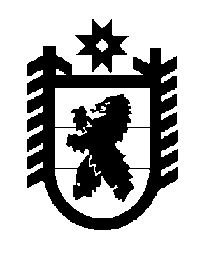 Российская Федерация Республика Карелия    ПРАВИТЕЛЬСТВО РЕСПУБЛИКИ КАРЕЛИЯРАСПОРЯЖЕНИЕот  11 мая 2016 года № 347р-Пг. Петрозаводск 1. Проводить ежегодно в период с 2016 по 2020 год в акватории Онежского озера Всероссийское соревнование по парусному спорту «Банковский кубок – Онежская регата» (далее – Регата) в сроки согласно Единому календарному плану межрегиональных, всероссийских и международных физкультурных мероприятий и спортивных мероприятий Министерства спорта Российской Федерации и Календарному плану официальных физкультурных мероприятий и спортивных мероприятий Республики Карелия. 2. Образовать организационный комитет по подготовке и проведению Регаты (далее – организационный комитет) и утвердить его состав (прилагается).3. Рекомендовать Региональной общественной организации «Федерация парусного спорта Республики Карелия» совместно с Автономной некоммерческой организацией «Банковский кубок» принимать меры по обеспечению охраны общественного порядка и общественной безопасности участников и зрителей Регаты в период проведения соревнований. 4. Рекомендовать Министерству внутренних дел по Республике Карелия оказывать содействие в обеспечении общественного порядка и безопасности участников и зрителей Регаты в районе стоянок яхт в соответствии с заявками организационного комитета.5. Государственному комитету Республики Карелия по обеспечению жизнедеятельности и безопасности населения оказывать помощь организационному комитету в обеспечении безопасности участников Регаты в соответствии с заявками организационного комитета.6. Министерству по делам молодежи, физической культуре и спорту Республики Карелия обеспечивать координацию мероприятий по подготовке и проведению Регаты.7. Министерству культуры Республики Карелия обеспечивать проведение культурно-массовых мероприятий в период проведения Регаты.           ГлаваРеспублики  Карелия                                                              А.П. ХудилайненУтвержден распоряжениемПравительства Республики Карелияот  11 мая 2016 года № 347р-ПСостав организационного комитета по подготовке и проведению Всероссийского соревнования по парусному спорту «Банковский кубок – Онежская регата»Худилайнен А.П.-Глава Республики Карелия, председатель организационного комитетаВоронов А.М.-Министр по делам молодежи, физической культуре и спорту Республики Карелия, заместитель председателя организационного комитетаСенаторов М.Ю.-председатель совета Автономной некоммерческой организации «Банковский кубок», заместитель председателя организационного комитета (по согласованию)Фешина Е.Л.-ведущий специалист Министерства по делам молодежи, физической культуре и спорту Республики Карелия, секретарь организационного комитета        Члены организационного комитета:        Члены организационного комитета:        Члены организационного комитета:        Члены организационного комитета:Ахокас И.И.-Министр финансов  Республики КарелияВоропаев А.В.-начальник Петрозаводского линейного отдела МВД России на транспорте (по согласованию)Карпенко В.А.-глава администрации муниципального образования 
«Медвежьегорский муниципальный район» (по согласованию)Кондаков А.Н.-член Совета учредителей Автономной некоммерческой организации «Банковский кубок» (по согласованию)Кохно В.Г.-заместитель руководителя территориального органа (главный государственный инспектор по маломерным судам Республики Карелия) Главного управления МЧС России по Республике Карелия (по согласованию) Лагута Н.М.-глава администрации Кондопожского муниципального района (по согласованию)Лесонен А.Н.-Министр культуры Республики Карелия Макаров Н.И.-генеральный директор Закрытого акционерного общества «Карелстроймеханизация» (по согласованию)Мотин С.В.-учредитель Автономной некоммерческой организации по оказанию услуг в социально-экономической сфере «Свежий Ветер» (по согласованию)Прохоров А.А.-исполнительный директор Автономной некоммерческой организации «Банковский кубок» (по согласованию)Сергеев Д.Н.-Министр внутренних дел по Республике Карелия (по согласованию)Смирнов Ф.П.-президент Региональной общественной организации «Федерация парусного спорта Республики Карелия» (по согласованию) Тимонин К.В.-первый заместитель руководителя – капитан Беломорско-Онежского бассейна внутренних водных путей Федерального бюджетного учреждения «Администрация Беломорско-Онежского бассейна внутренних водных путей» (по согласованию)Федотов Н.Н.-Председатель Государственного комитета Республики Карелия по обеспечению жизнедеятельности и безопасности населенияМирошник И.Ю.-Глава Петрозаводского городского округа (по согласованию)Хидишян Е.А.-Министр здравоохранения и социального развития Республики Карелия Шугаев С.А.-начальник Главного управления МЧС России по Республике Карелия (по согласованию)